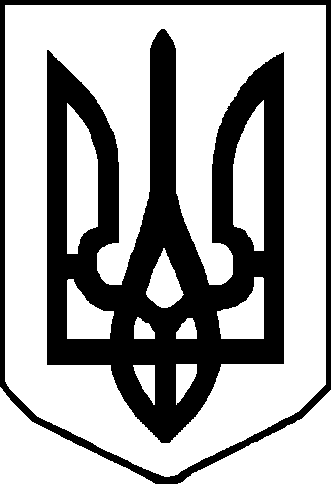 Протокол № 31позачергового засідання районної комісіїз питань техногенно-екологічної безпеки і надзвичайних ситуацій«31» серпня 2020 року                                                                           м. НіжинГоловував:  перший заступник голови райдержадміністрації, Сергій БАТРАК. Присутні: члени комісії (за окремим списком).Запрошені: (за окремим списком).Слухали:І. Про виконання заходів щодо запобіганню розповсюдженню короновірусної інфекції на території району.(Сергій БАТРАК, Михайло МАРЧЕНКО, Іван БОНДАР, Алла БОНДАРЕНКО)Відповідно до вимог Кодексу цивільного захисту України, ЗУ «Про захист населення від інфекційних хвороб», постанови Кабінету Міністрів від 22 липня 2020 року №641 «Про встановлення карантину та запровадження посилених протиепідемічних заходів на території із значним поширенням респіраторної хвороби COVID-19, спричиненої коронавірусом SARS-CoV-2», на виконання рішень позачергового засідання обласної комісії з питань техногенно-екологічної безпеки та надзвичайних ситуацій, протокол №33 від 28 серпня 2020 року, заслухавши інформацію доповідачів, про підтвердження захворювання на COVID-19 мешканців району,з врахуванням обговорення комісія вирішила:1. 	Головам селищної, сільських рад району1.1. Заборонити проведення концертів, дискотек, роботу розважальних закладів (нічних клубів), діяльність закладів громадського харчування із організацією дозвілля (ресторанів, кафе, барів, закусочних, їдалень, кафетеріїв, буфетів тощо.).1.2. Забезпечити контроль за виконанням протиепідемічних заходів визначених для «жовтого» рівня епідемічної небезпеки, а саме:- Проведення масових (культурних, спортивних, розважальних, соціальних, релігійних та інших) заходів (не більше однієї особи на 5 кв. метрів площі будівлі або території (якщо захід проводиться на відкритому повітрі).- Здійснення регулярних та нерегулярних перевезень пасажирів автомобільним транспортом на автобусних маршрутах в кількості не більше, ніж кількість місць для сидіння, що передбачена технічною характеристикою транспортного засобу, яка визначена в реєстраційних документах на цей транспортний засіб.- Заборона діяльності хостелів.-Заборона роботи після 24-ї та до 7-ї години суб’єктів господарювання з надання послуг громадського харчування без організації дозвілля (ресторанів, кафе, барів, закусочних, їдалень, кафетеріїв, буфетів тощо), крім діяльності з надання послуг громадського харчування із здійсненням адресної доставки замовлень та замовлень на винос.-Заборона проведення масових заходів в закладах громадського харчування  у кількості більш як 20 осіб та більше однієї особи на 10 кв. метрів.з 31.08.2020 рокуПерший заступникголови комісії						Сергій БАТРАКЗаступник голови комісії				Михайло МАРЧЕНКО